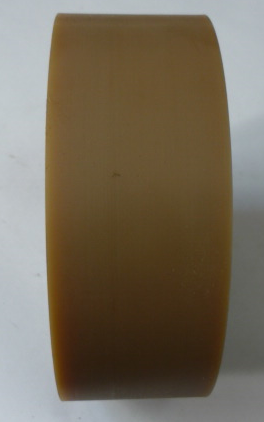 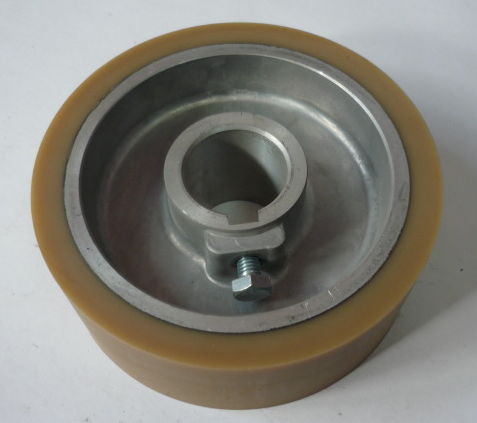 Код из 1САртикулНаименование/ Бренд/ПоставщикГабаритыД*Ш*В,ммМасса,грМатериалМесто установки/Назначение    01625767103RРолик обрезиненный 35*50*140D=140d=35W=50900Металл, резинаЧетырехсторонние станки/для подачи заготовки    01625767103RD=140d=35W=50900Металл, резинаЧетырехсторонние станки/для подачи заготовки    01625767103RChang IronD=140d=35W=50900Металл, резинаЧетырехсторонние станки/для подачи заготовки